First Name of Application CV No 1681452Whatsapp Mobile: +971504753686 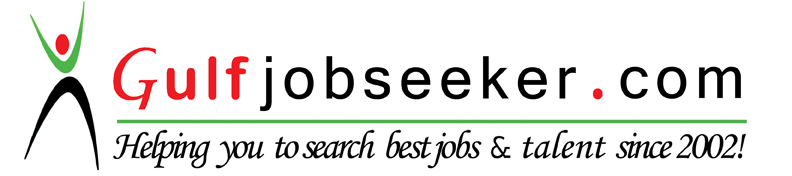 To get contact details of this candidate Purchase our CV Database Access on this link.http://www.gulfjobseeker.com/employer/services/buycvdatabase.phpFirst Name of Application CV No 1681452Whatsapp Mobile: +971504753686 To get contact details of this candidate Purchase our CV Database Access on this link.http://www.gulfjobseeker.com/employer/services/buycvdatabase.php         Reference:         To be provided on demand.**********************         Reference:         To be provided on demand.**********************         Reference:         To be provided on demand.**********************         Reference:         To be provided on demand.**********************